Кровь – это жидкая ткань организма, состоящая из плазмы и взвешенных в ней форменных элементов: эритроцитов, лейкоцитов, тромбоцитов.В норме объем кровь составляет 6-8 % от массы тела. Это называется нормоволемией.Уменьшение V крови называется гиповолемией – составляет меньше 6 %, развивается при обезвоживании, кровопотери.Увеличение V крови называется гиперволемия – составляет более 8%, развивается при употреблении большого количества жидкости и при неконтролируемом переливании кровезаменителей.У новорожденных V крови составляет 15 % от массы, у годовалых детей - 11%.В норме не вся кровь находится в сосудах, часть ее находится в депо – это печень, селезенка, легкие, сосуды кожи.Функции крови:Дыхательная (гемоглобин)     2.  Гуморальная регуляция (гормоны)Защитная (фагоцитоз)Питательная (трофическая).Экскреторная (уносит шлаки, мочевину, мочевую кислоту к органам выделения).Терморегуляторная (кровь охлаждает органы или согревает их, если требуют условия).гомеостатическая (поддерживает постоянство внутренней среды).Физико-химические свойства крови.В норме реакция крови слабощелочная – 7,36 рН, при сдвиге в кислую среду развивается ацидоз (закисление), при сдвиге в щелочную – алкалоз (ощелачивание). Жизнь возможна при рН – 7.0 – 7.8Осмотическое давление в крови обусловлено наличием солей плазмы и составляет 7,6 атмосфер.Онкотическое давление крови обусловлено количеством альбуминов, которые способны удерживать воду, составляет 25-30 мм.рт.ст. или 3,3 -3,9 кПа.Постоянство давления крови необходимо для сохранения формы клеток и водно-солевого обмена.Вязкость крови — это способность оказывать сопротивление течению жидкости, обусловлено молекулами коллоидов, плазмой и форменными элементами.Если вязкость воды = 1, то вязкость крови = 5.Состав плазмы:90-92 % - вода,7-8% сухой остаток, который в основном представлен белками0,1 % - глюкозы,0,9% - минеральные веществаБелки плазмы:АльбуминыГлобулиныФибриногенФункции белков:Защитная (гамма-глобулин — это наши антитела, фибриноген, участвует в свертываемости крови),Повышает вязкость кровиПоддерживает артериальное давлениеУдерживает водуОбеспечивает онкотическое давление крови.Являются буферами крови.Буферы крови - поддерживают постоянство реакции крови (рН) и обеспечивают гомеостаз (постоянство внутренней среды).Гомеостаз обеспечивается буферными системами:Карбонатная система (угольная кислота, бикарбонат натрия)Фосфатная система (одноосновной и двуосновной фосфат натрия)буферная система гемоглобинабуферная система белков плазмы.Буферные системы нейтрализуют значительную часть кислот и щелочей, препятствуют сдвигу реакции крови.Главными буферами являются белки плазмы и фосфаты.Солевые растворы:Гипертонический – это концентрация солей, больше чем в плазме, клетки сморщиваются и разрушаются.Гипотонический – это концентрация солей меньше чем в плазме, клетки набухают и лопаются.Физиологический раствор (изотонический) – 0,9% - кол-во соли в растворе соответствует кол-ву солей в плазме и соответствует осмотическому давлению крови.ЭРИТРОЦИТЫ (красные кровяные клетки)В норме 4,5 - 5,0 * 10х12 у муж, 3,9 - 4,7  *10х12  у жен. Незрелые эритроциты называются ретикулоциты.Увеличение количества эритроцитов – эритроцитоз, уменьшение – эритропения.Анизоцитоз – появление в крови эритроцитов разных размеров, если крупные клетки - макроцитоз, мелкие- микроцитоз.Пойкилоцитоз – это появление в крови эритроцитов разной формы.Анизохромия – появление в крови эритроцитов разной по интенсивности окраски.Цветной показатель – это содержание гемоглобина в каждом эритроците (насыщенность эритроцитов).  Основная функция:Дыхательная, за счет гемоглобина.Гемоглобин (Нв)– это белок крови, входит в состав эритроцита, содержит красный пигмент, поэтому эритроциты красного цвета.Состоит из белков глобина и гемма, содержащих железо.В норме Нв – 130 -160х9 г\л - у мужчин, 120-140х9 г\л у женщин.  Снижение количества эритроцитов и содержащегося гемоглобина ведет к развитию анемии (малокровие).Гемолиз – это разрушение оболочки эритроцитов и выход гемоглобина в плазму (лаковая кровь).Виды гемолиза:осмотический – при уменьшении осмотического давления крови.термический – при размораживании или замораживании крови.механический – при сильном встряхивании крови.химический – при воздействии эфира, суррогатов алкоголя.биологический – при укусе клещей, змей, при переливании несовместимой крови.СОЭ – скорость оседания эритроцитов.РОЭ – реакция оседания эритроцитов.Эта величина зависит от количества белка в плазме, чем больше белка, тем выше СОЭ. Характеризует онкотическое давление крови.Увеличение СОЭ – это патологический процесс.Исключением может быть увеличение СОЭ у беременных, т.к. увеличение белка во 2-ю половину беременности происходит за счет увеличения количества фибриногена.ЛЕЙКОЦИТЫ (белые кровяные тельца) Имеют ядро.    В норме- 4-9 * 10х9 г\лЛейкоциты:Гранулоциты                                                     агранулоциты(зернистые)                                                       (незернистые)            -  Эозинофилы                                                        -   лимфоциты   (имеют розовую цитоплазму,окрашиваются кислыми красителями)                             -  моноциты           -    Базофилы(окрашиваются щелочными красителями)           -   Нейтрофилы:-Палочкоядерные-               - сегментоядерные-это молодые н\ф                   это зрелые н\фОбщие свойства лейкоцитов:Способность к фагоцитозу.Выработка биологически активных веществ.% соотношение различных видов лейкоцитов между собой, называется лейкоцитарной формулой. Она помогает в постановке диагноза.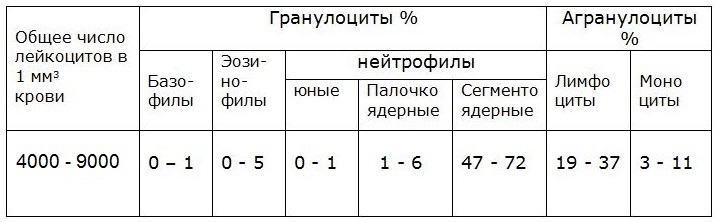 Свойства нейтрофилов:Способны к передвижению, поэтому они первые приходят в очаг воспаления.Способны к фагоцитозу (1 нейтрофил способен поглотить 25-30 бактерий).Вырабатывают БАВ, а также эндогенный пироген, который повышает температуру тела, а температура активизирует действие лейкоцитов.Вырабатывают интерферон – это вещество, обладающее противовирусной активностью.Эозинофилы клетки имеют ядро и эозинофильную цитоплазму.Эти клетки играют особую роль в борьбе с паразитами и контроле аллергии.Увеличение количества эозинофилов – называется эозинофилия, наблюдается как при выше названных состояниях, так и при бронхиальной астме, васкулитах, инфекционных заболеваниях, опухолях.Лимфоциты – это клетки, обеспечивающие иммунный ответ.Моноциты – циркулируют в крови, при выходе в ткань превращаются в макрофаги. Их главная функция – фагоцитоз.Тромбоциты – кровяные пластинки, ядра не содержат.В норме – 200-400*10 г\л.Функции:1 – участвуют в свертывании крови.2 - выработка серотонина (это БАВ, вызывающее сокращение гладкомышечных клеток)Увеличение количества тромбоцитов называется  - тромбоцитоз.Уменьшение количества тромбоцитов – тромбопения.Гемостаз остановка кровотечения.Гематокрит — это процентное соотношение форменных элементов крови к общему объему крови.Группы крови. Резус-фактор.Эритроциты на своей поверхности имеют особые белки – агглютиногены А и В.- в сыворотке крови – имеются белки агглютинины альфа и беттаЭти белки разноименные, обладают способностью склеиваться при встрече с одноименными.Если встречаются одноименные агглютиногены и агглютинины, то происходит реакция агглютинации, эритроциты склеиваются и выпадают в осадок, в дальнейшем эритроциты разрушаются – происходит гемолиз, больные погибают от гемотрансфузионного шока.Выделяют 4 группы крови:Сыворотка – это плазма крови лишенная белка.Группу крови определяют с помощью цоликлонов.Цоликоны — это моноклональные антитела, которые находятся в солевом растворе. Вещество получило свое название в честь его изобретателей — Центральный Ордена Ленина Институт, сегодня переименованный в Гематологический научный центр. Они представлены жидкостью, которая продается во флаконах объемом 5 и 10 мл. Это универсальный реагент для гематологических исследований, поскольку позволяет определить группу крови как в системе АВ0, так в системе резус.Выделяют 3 основные разновидности цоликлонов:анти-А — жидкость красного цвета;анти-В — синее вещество;анти-D — прозрачный реагент для определения резус-фактора.Для определения группы крови применяются цоликлоны анти-А и анти-В. Они вступают в биохимические реакции с агглютиногенами, которые расположены на поверхности эритроцитов — красных кровяных клеток. Эритроциты группы крови А содержат агглютиноген А, который прореагирует с цоликлоном анти-А. Аналогично определяется содержание агглютингена В. Положительным результатом реакции считается склеивание эритроцитов и выпадение их в осадок.Резус – фактор (Rh) – это белок –маркер, дополнительный агглютиноген (обезьяний фактор).У 85% людей он присутствует на поверхности эритроцита – их кровь Rh +У 15% людей его нет – они Rh-.При попадании в организм человека с Rh- кровью, крови с Rh + фактором, начинается выработка антител. Этот процесс называется резус-конфликт.Процесс этот медленный. Поэтому более опасен второй контакт, который сопровождается агглютинацией, как и при переливании крови несовместимой по системе АВО.Это может быть:1 – при повторном переливании крови резус несовместимой2 – при беременности резус(-) женщина с резус(+) плодом (наследуется от отца). При этом первая беременность, может быть нормальной, а вторая с осложнениями (гибель плода и гемолитическая болезнь новорожденных).Правила переливания крови (донор – реципиент):1 – переливать только одногруппную кровь , если ее нет то только 1 группу.2 – чтоб совпадал резус – фактор.3 – проверять кровь на биологическую совместимость (т.к. а/г А 13 видов).4 – при появлении любых жалоб пациента, кровь необходимо прекращать переливать.агглютиногеныагглютининыО-абААбВВаАВА и В-